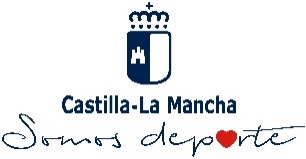 SOLICITUD DE INSCRIPCIÓN curso 2022-2023PROMOCIÓN DEPORTIVAProgramas y Actividad/es en las que desea participar (No escribir en las casillas sombreadas)Elegid 3 actividades por orden de preferencia, señalando con 1, 2, y 3En el caso de que la actividad requiera desplazamiento, el autobús correrá a cargo de los centros educativos   Guadalajara, a        de                                            de 20Fdo:El/la director/aSello del centroEnviad la solicitud de inscripción a esta dirección: deportesgu@jccm.es Plazo desde el    de 2022.CENTRO EDUCATIVO:LOCALIDAD:INFANTILPRIMARIAPRIMARIAPRIMARIASECUNDARIASECUNDARIAPROGRAMASACTIVIDADESNº máx. alumnos5 años1º-2º3º-4º5º-6º1º-2º3º-4ºPromociónAJEDREZ50PromociónBAILE DEPORTIVO30PromociónGIMNASIA RÍTMICA40PromociónPILATES25-300PromociónRUGBY30PromociónBÁDMINTON25-30PromociónJUDO25-30PromociónPIRAGÜISMO25-30PromociónKÁRATE25-30PromociónTAICHÍ25-30PromociónPATINAJE30PromociónDEPORTE INCLUSIVO30PromociónTAEKWONDO30PromociónGOLF30PromociónTENIS30PromociónPÁDEL30PromociónROUNDNET30PromociónTIRO CON ARCO30Persona de contacto:TELEFONO:Persona de contacto:MAIL: